                          К СВЕДЕНИЮ УЧАЩИХСЯ! 13 АПРЕЛЯ 2017 года  прошла профсоюзная конференция учащихся колледжа совместно с заседанием комиссии по осуществлению контроля за ходом выполнения «Соглашения колледжа» на 2016 - 2019 гг.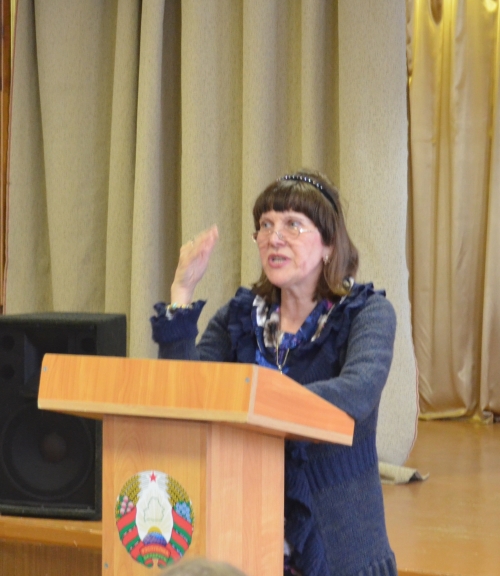  В ходе мероприятия: -  были подведены итоги проведения «Профсоюзных мониторинговых уроков – собеседований» в учебных профгруппах, анкетирования учащихся колледжа; - была заслушана  информация об использовании финансовых средств профсоюзного бюджета профорганизации колледжа в свете применения стандарта номенклатуры Федерации профсоюзов Беларуси; - были решены вопросы  корректировки состава профсоюзного актива колледжа в связи с предстоящим выпуском учащихся;                        - отмечены  памятными сувенирами лучшие профактивисты колледжа: Стельмашок Сергей, Чеснулевич Андрей, Радионов Виталий (гр. ПГБ 81), Павловский Андрей (гр. БДА 10), Ковалевский Вадим (ПГБ 89); - была заслушана информация «О ходе выполнения Соглашения колледжа на 2016 -2019 гг. ». Единогласно были приняты решения: -  об утверждении новых размеров выплат учащимся в соответствии с Положениями «Об условиях материального стимулирования учащихся», «Об условиях оказания материальной помощи учащимся»; - о внесении дополнений в «Соглашение колледжа»: а) в части принятия обязанностей на себя со стороны учащихся  ответственности за собственную безопасность, за собственное здоровье и за проявление бдительности в поведении во время учёбы, практик, пребывания в колледже, общежитии, пунктах питания и других местах нахождения; б) о включении в части обязанностей администрации положения о рассмотрении вопроса применения мер поощрения учащихся, проявляющих ответственность и бдительность в деле обеспечения личной безопасности.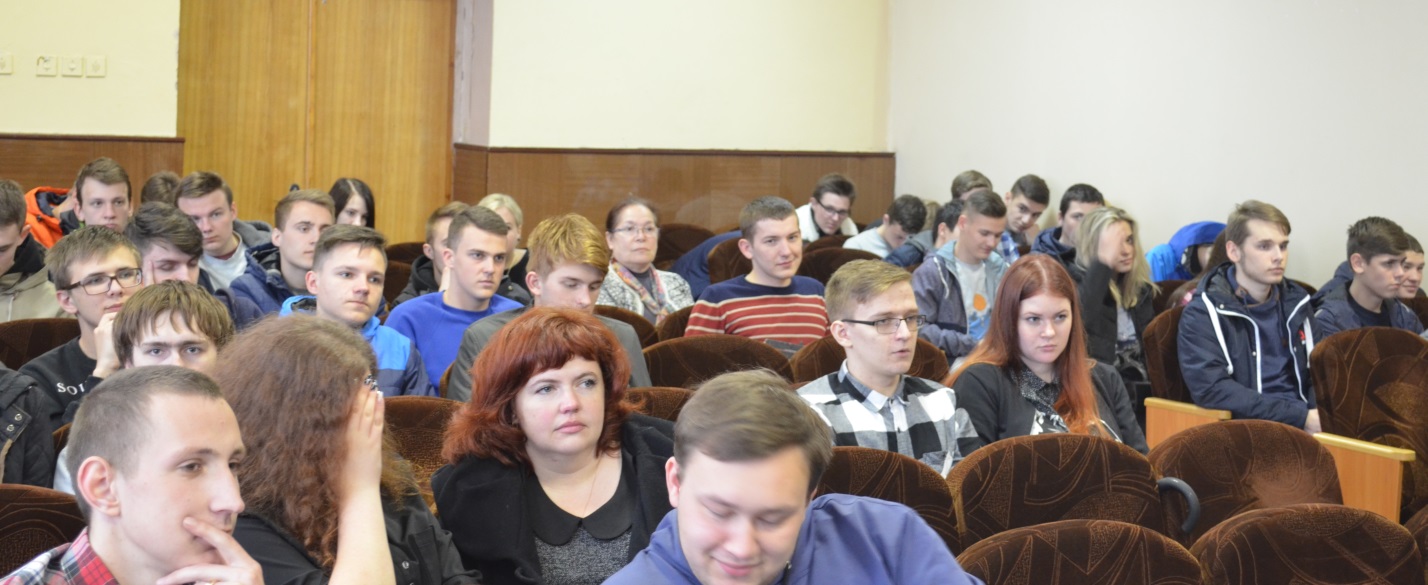  В «Разном» прозвучала информация: - о предстоящей работе профкома по формированию состава общественной приёмной комиссии из числа учащихся колледжа на 2017 – 2018 у. год: - о приглашении новых членов профактива из числа учащихся;                                                       - о профсоюзном движении колледжа «За честь и достоинство»;                                                                          - о предстоящей выпускной кампании учащихся колледжа, о награждении лучших из них и др. С членами профсоюзного актива было проведено обучение в рамках школы профактива. В мероприятии приняли участие кураторы групп, заведующие отделениями.Мероприятие прошло активно, бодро в деловой и дружеской атмосфере взаимопонимания и сотрудничества.Ответственно себя проявили: Христовая Анна, Ханевич Дарья (БДА 11);  Наумчик Мария и Кащей Мария (ПГБ 95); Милашевская Илона (АГБ 20); Лебедь Екатериана (БСК 40).  Попробовать свои силы на «Профсоюзном поприще» решили некоторые ребята из присутствующих на мероприятии и сразу включились в работу, получив своё первое  пробное задание.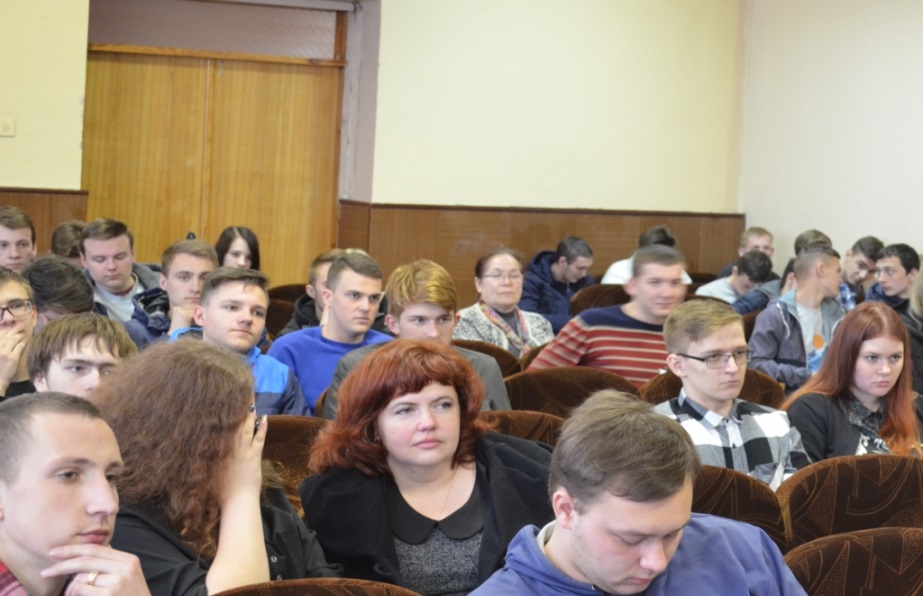 Всё у нас получится. Мы вместе. Председатель профсоюзного комитета Г. В. Замостьянина